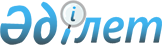 Об установлении размера платы за пользование жилищем из государственного жилищного фондаПостановление Кармакшинского районного акимата Кызылординской области от 19 ноября 2019 года № 22. Зарегистрировано Департаментом юстиции Кызылординской области 19 ноября 2019 года № 6974.
      Сноска. Заголовок постановления - в редакции постановления Кармакшинского районного акимата Кызылординской области от 08.06.2022 № 57 (вводится в действие по истечении десяти календарных дней после дня его первого официального опубликования).
      В соответствии с пунктом 1 статьи 97 Закона Республики Казахстан от 16 апреля 1997 года "О жилищных отношениях" акимат Кармакшинского района ПОСТАНОВЛЯЕТ:
      1. Установить размер платы за пользование жилищем из государственного жилищного фонда согласно приложению к настоящему постановлению.
      Сноска. Пункт 1 - в редакции постановления Кармакшинского районного акимата Кызылординской области от 08.06.2022 № 57 (вводится в действие по истечении десяти календарных дней после дня его первого официального опубликования).


      2. Признать утратившим силу постановление акимата Кармакшинского района от 28 апреля 2017 года № 474 "Об установлении размера платы за пользование жилищем из государственного жилищного фонда" (зарегистрировано в Реестре государственной регистрации нормативных правовых актов за № 5848, опубликовано в эталонном контрольном банке нормативных правовых актов Республики Казахстан от 8 июня 2017 года).
      3. Контроль за исполнением настоящего постановления возложить на курирующего заместителя акима Кармакшинского района.
      4. Настоящее постановление вводится в действие по истечении десяти календарных дней после дня первого официального опубликования. Размер платы за пользование жилищем из государственного жилищного фонда
      Сноска. Приложение - в редакции постановления Кармакшинского районного акимата Кызылординской области от 08.06.2022 № 57 (вводится в действие по истечении десяти календарных дней после дня его первого официального опубликования).
					© 2012. РГП на ПХВ «Институт законодательства и правовой информации Республики Казахстан» Министерства юстиции Республики Казахстан
				
      Аким Кармакшинского района

М. Калдарбеков
Приложение к постановлению
акимата Кармакшинского района
от 19 ноября 2019 года № 22
№
Адреса 
Размеры платы за один квадратный метр (тенге)
1
поселок Жосалы, улица Сандибека Айекенова, дома № 112, № 114, № 116, № 120, № 124
102,06
2
поселок Жосалы, улица Молтек, дома № 111, № 119, № 121, № 123
102,06
3
поселок Жосалы, улица Хамзы Жомартова, дом №7, квартира № 8 
24,77
4
поселок Жосалы, улица Хамзы Жомартова, дом №7, квартира № 6 
18,90
5
поселок Жосалы, улица Наурыз , дома № 21, № 33, № 19А
53,64
6
поселок Жосалы улица Мухтара Ауезова, дом № 39
53,64
7
поселок Жосалы, улица Тунгышбая Сегизова, дом № 18, квартира № 3 
13,07
8
поселок Жосалы, улица Тунгышбая Сегизова, дом № 37, квартира № 6
25,54
9
поселок Жосалы, улица Тунгышбая Сегизова, дом № 19, квартира № 6
29,63
10
поселок Жосалы, улица Ерназара Сексенбаева дом № 21, квартира № 7
35,94
11
поселок Жосалы, улица Тунгышбая Сегизова, дом № 19, квартира № 4
16,24
12
поселок Жосалы, улица Тунгышбая Сегизова, дом № 21, квартира № 11
16,40
13
поселок Жосалы, улица Тунгышбая Сегизова, дом № 1, квартира № 5 
18,75
14
поселок Жосалы, улица Тунгышбая Сегизова, дом № 22, кваритра № 12
18,43
15
поселок Жосалы, улица Тунгышбая Сегизова, дом № 26, квартира № 10
22,14
16
поселок Жосалы, улица Абая Кунанбаева, дом № 102, квартира № 4
18,66
17
поселок Жосалы, улица Абая Кунанбаева, дом № 96, квартира № 5
17,31
18
поселок Жосалы, улица Ерназара Сексенбаева, дом № 21, квартира № 4
28,10
19
поселок Жосалы, улица Коркыт-ата, дом № 65, квартира № 1
29,30
20
поселок Жосалы, улица Алкуата Кайнарбаева, дом № 17, квартира № 3
7,41
21
поселок Жосалы, улица Алкуата Кайнарбаева, дом № 44А
10,42
22
поселок Жосалы, улица Ораз ахун, дом №72 
71,64
23
поселок Жосалы, улица Тунгышбая Сегизова, дом № 58/11
29,30
24
поселок Жосалы, улица С.Ыскакова, дом № 142
28,0
25
поселок Жосалы, улица Текей батыр, дом № 98
112,24
26
поселок Жосалы, улица Текей батыр, дом № 100
112,24
27
поселок Жосалы, улица Текей батыр, дом № 102
112,57
28
поселок Жосалы, улица Текей батыр, дом № 104 
112,57
29
поселок Жосалы, улица Текей батыр, дом № 106
112,0
30
поселок Жосалы, улица Текей батыр, дом № 108
112,0
31
поселок Жосалы, улица Сандибека Айекенова, дом № 7/101
109,53
32
поселок Жосалы, улица Сандибека Айекенова, дом № 7/103
109,53
33
поселок Жосалы, улица Сандибека Айекенова, дом № 7/105
109,21
34
поселок Жосалы, улица Сандибека Айекенова, дом № 7/107
109,21